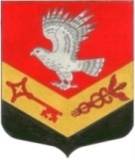 МУНИЦИПАЛЬНОЕ ОБРАЗОВАНИЕ«ЗАНЕВСКОЕ СЕЛЬСКОЕ ПОСЕЛЕНИЕ»ВСЕВОЛОЖСКОГО МУНИЦИПАЛЬНОГО РАЙОНАЛЕНИНГРАДСКОЙ ОБЛАСТИСОВЕТ ДЕПУТАТОВ ВТОРОГО СОЗЫВАРЕШЕНИЕ от  21.06.2013г.                                                                                                № 29                                                                                                                                  д. ЗаневкаО проведении выборов старост населенных пунктов МО «Заневское сельское поселениеВ соответствии со ст. 130 Конституции Российской Федерации, ст. 3, 33 Федерального закона «Об общих принципах организации местного самоуправления в Российской Федерации» № 131-ФЗ от 06.10.2001 года, законом Ленинградской области от 14 декабря . N 95-ОЗ «О содействии развитию на части территорий муниципальных образований Ленинградской области иных форм местного самоуправления», решением Совета депутатов МО «Заневское сельское поселение» № 20 от 29.04.2013 г.    «О принятии Положения «О старосте населенного пункта МО «Заневское сельское поселение» (новая редакция)»  Совет депутатов принялРЕШЕНИЕ:          1. Поручить главе администрации МО «Заневское сельское  поселение» организовать проведение выборов старост населенных пунктов в МО «Заневское сельское поселение» в соответствии с Положением «О старосте населенного пункта МО «Заневское сельское поселение».2. Решение подлежит опубликованию (обнародованию) в газете «Заневский вестник» и вступает в силу с момента опубликования (обнародования).3. Контроль над исполнением данного решения возложить на депутатскую комиссию по здравоохранению, социальной политике, физической культуре, спорту, культуре и молодежной политике.   Глава МО                         	              	                      		В.Е. Кондратьев  